Presse-Information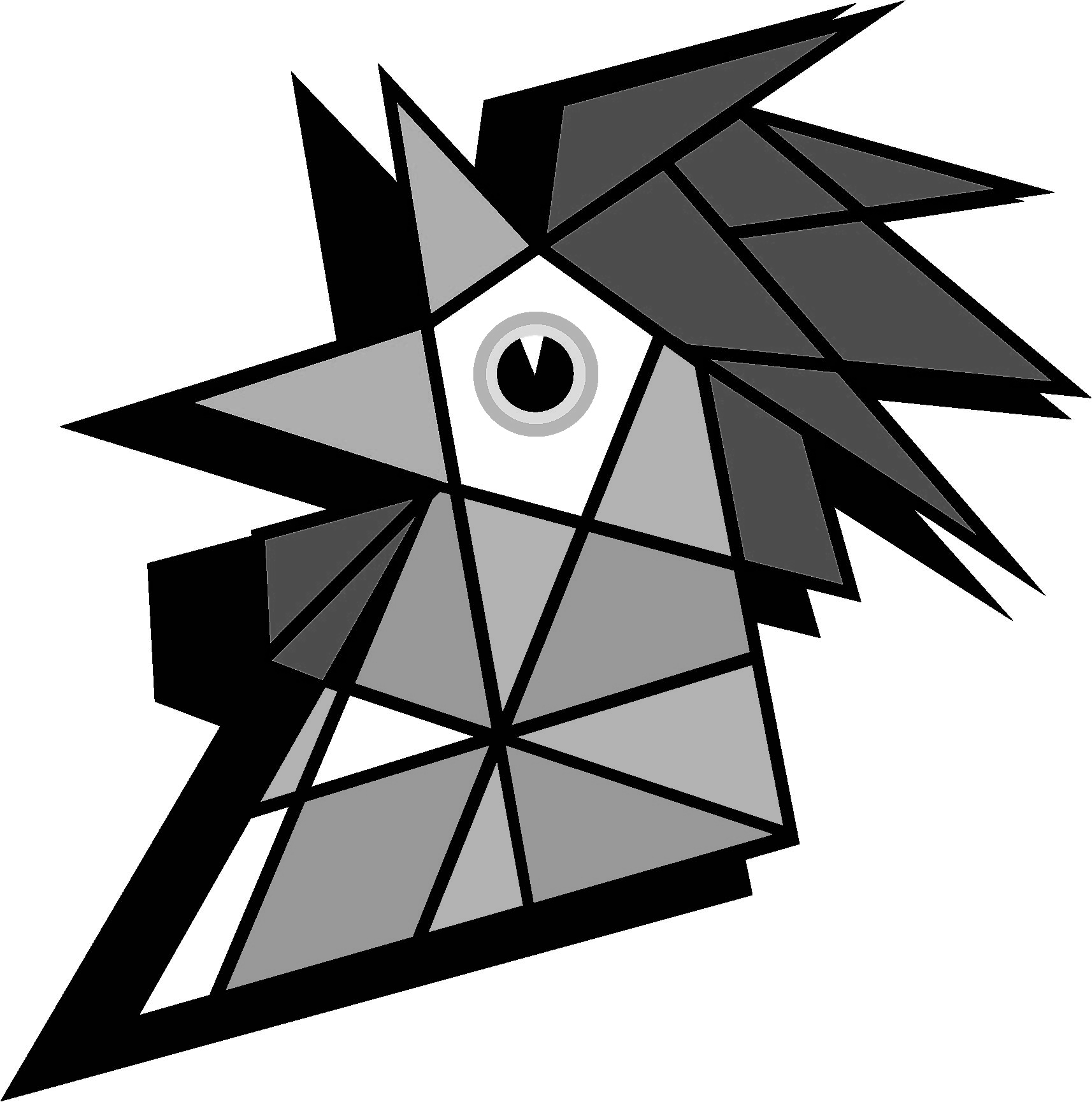 zur Südwest MesseMessegelände Villingen-SchwenningenTel. 07720 9742-0, Fax 07720 9742-28,presse@suedwest-messe-vs.de, www.suedwest-messe.dePressemitteilung / 08.05.2023Südwest Messe: Der Vorverkauf geht los!Vom 3. bis zum 11. Juni ist die Südwest Messe wieder Treffpunkt und Marktplatz – Neuheiten, Klassiker und persönliche Beratung – Ab jetzt ermäßigte Eintrittskarten im VorverkaufVillingen-Schwenningen – Die Südwest Messe liegt in der Luft: Dieser unverwechselbare Mix aus Einkaufsstadt, Treffpunkt und Ideenpool! Vom 3. bis 11. Juni ist Deutschlands große Regionalmesse in Villingen-Schwenningen der Marktplatz der Region. Rund 500 Aussteller präsentieren in 16 Hallen und auf dem großen Freigelände in großer Vielfalt, womit sie zu energieeffizientem Wohnen, gesundem Leben, modernem Haushalt, klimafreundlichem Fahren und nachhaltiger Landwirtschaft beitragen. Einkaufen, Neues entdecken, Leute treffen und Anregungen für Alltag und Freizeit mitnehmen: Hier können Besucherinnen und Besucher Produkte anfassen, ausprobieren, vergleichen und sich persönlich beraten lassen. Auch Direktvermarkter und Start-ups aus der Region sind dabei, mit smarten Innovationen, frischen Leckereien und vielen Zukunftstrends. Für die ganze FamilieIn den Sonderschauen und Foren gibt es faszinierende Einblicke und wertvolle Tipps für den Alltag, zum Beispiel von Feuerwehren und Rettungsdiensten, Polizei und Landratsamt. Spiel und Spaß für kleine Besucher bietet das Kinderland mit Riesenrutsche, Trampolin, Zaubershow und vielem mehr. Ein guter Treffpunkt für Pausen beim Messebummel ist das Festzelt: Hier warten deftige Speisen, Süßes und Gute-Laune-Musik von Entertainer Alois. Vorverkauf startet 
Ermäßigte Karten für die Südwest Messe gibt es an zahlreichen Vorverkaufsstellen. Sie kosten für Erwachsene nur 5,50 statt 8,00 Euro an der Tageskasse, für Kinder von 6 bis 14 Jahren 4,00 statt 5,50 Euro. Die 150 Vorverkaufsstellen sind unter www.suedwest-messe.de aufgelistet. Die Südwest-Messe-Leitung nennt sie auch gerne unter der Telefonnummer 07720 9742-13.Info:Südwest Messe vom 3. bis 11. Juni 2023, täglich 9-18 UhrMessegelände Villingen-Schwenningengute VerkehrsanbindungVorverkaufsstellen und Infos auf www.suedwest-messe.de oder telefonisch unter der Nummer 07720 9742-13.